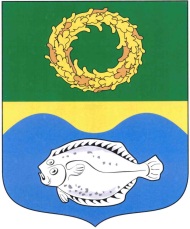 ОКРУЖНОЙ СОВЕТ ДЕПУТАТОВМУНИЦИПАЛЬНОГО ОБРАЗОВАНИЯ«ЗЕЛЕНОГРАДСКИЙ ГОРОДСКОЙ ОКРУГ»КАЛИНИНГРАДСКОЙ ОБЛАСТИ(второго созыва)Р Е Ш Е Н И Е  от 17 сентября 2020 года                                                                 № 13   г. ЗеленоградскО назначении временно исполняющего обязанности главы администрации муниципального образования «Зеленоградский городской округ» Калининградской областиВ связи с прекращением полномочий главы администрации Зеленоградского городского округа Кошевого Сергея Андреевича, окружной Совет депутатов Зеленоградского городского округаРЕШИЛ:1. Назначить временно исполняющим обязанности главы администрации Зеленоградского городского округа заместителя главы администрации Зеленоградского городского округа Андронова Руслана Анатольевича                           до дня заключения контракта с лицом, назначенным на должность главы администрации Зеленоградского городского округа по результатам конкурса на замещение указанной должности.2. Настоящее решение вступает в силу 18 сентября 2020 года.Председательствующий на заседании окружного Совета депутатовЗеленоградского городского округа                                     В.Г. Ростовцев     